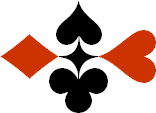 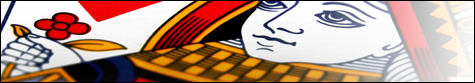 Serie 05 boekje 16 - West opent op 3 niveauBied beide handen - Antwoorden © Bridge Office Auteur: Thijs Op het Roodt

U bent altijd West en uw partner is Oost.
Indien niet anders vermeld passen Noord en Zuid.
Is het spelnummer rood dan bent u kwetsbaar.Biedsysteem toegepast bij de antwoorden
5542
Zwakke 2Stayman 4 kaart hoog, Jacoby hoge en lage kleurenPreëmptief  3 en 4 niveauBlackwood (0 of 3  - 1 of 4)
Heren gestroomlijndNa het eerste boekje vonden de cursisten dit zo leuk, dat ik maar de stoute schoenen heb aangetrokken en meerdere van deze boekjes ben gaan schrijven.

Het enthousiasme van de cursisten heeft mij doen besluiten om deze boekjes gratis aan iedereen die ze wil hebben, beschikbaar te stellen.

Ik heb bewust in eerste instantie geen antwoorden bij de boekjes gemaakt. Maar op veler verzoek toch met antwoorden.Ik zou het waarderen, wanneer u mijn copyright zou laten staan.

Mocht u aan of opmerkingen hebben, laat het mij dan weten.Ik wens u veel plezier met deze boekjes.
1♠83Noord

West     OostZuid♠AB6AB6♥H98Noord

West     OostZuid♥V543V543♦VNoord

West     OostZuid♦932932♣AB108532Noord

West     OostZuid♣H96H961010101010
Bieding West

Bieding West
Bieding Oost
Bieding Oost
Bieding Oost
131PasPasWest telt 5 ½ ♣ slag en een ½ ♥ slag. Dat is precies genoeg om niet kwetsbaar met 3♣ te openen. Oost brengt 2 slagen mee en die past.2♠AB109743Noord

West     OostZuid♠8686♥932Noord

West     OostZuid♥107107♦H2Noord

West     OostZuid♦AV105AV105♣5Noord

West     OostZuid♣A9874A987488101010
Bieding West

Bieding West
Bieding Oost
Bieding Oost
Bieding Oost
131PasPasMet deze ♠ kaart telt west 5 ½ slag. ♦ heer is ook nog een ½ slag en dat brengt het totaal aantal slagen op 6. Genoeg om niet kwetsbaar 3schopen te openen.  Oost brengt 2 ½ slag mee, maar dat is te weinig voor een manche. Oost past.3♠V2Noord

West     OostZuid♠983983♥HV108742Noord

West     OostZuid♥653653♦3Noord

West     OostZuid♦AH972AH972♣ H106Noord

West     OostZuid♣87871010777
Bieding West

Bieding West
Bieding Oost
Bieding Oost
Bieding Oost
1Pas1West komt niet verder dan 5 ½ ♥ slag en een ½ ♣ slag. Te weinig om 3♥ kwetsbaar te openen.4♠HNoord

West     OostZuid♠V632V632♥A53Noord

West     OostZuid♥B94B94♦HB108653Noord

West     OostZuid♦AVAV♣97Noord

West     OostZuid♣854285421111999
Bieding West

Bieding West
Bieding Oost
Bieding Oost
Bieding Oost
1Pas1Ook met deze ♦ telt west 5 ½ slag. ♥ aas maakt er 6 ½ slag van, maar daar is de koek mee op. Daarom past west.5♠5Noord

West     OostZuid♠VB94VB94♥B4Noord

West     OostZuid♥9696♦AB108742Noord

West     OostZuid♦9595♣A102Noord

West     OostZuid♣HB864HB8641010777
Bieding West

Bieding West
Bieding Oost
Bieding Oost
Bieding Oost
131PasPas5 ½ ♦ slag en 1 ♣ slag is voldoende om niet kwetsbaar met 3♦ te openen. Oost brengt een ½ slag mee en past.6♠VB109732Noord

West     OostZuid♠6464♥-Noord

West     OostZuid♥H865H865♦82Noord

West     OostZuid♦HV65HV65♣HV75Noord

West     OostZuid♣1062106288888
Bieding West

Bieding West
Bieding Oost
Bieding Oost
Bieding Oost
1Pas1Met deze hand telt west 5 ♠ slagen en 1 ½ ♣ slag. Het blijft toch te weinig om kwetsbaar 3♠ te openen.7♠V8Noord

West     OostZuid♠7676♥A63Noord

West     OostZuid♥H8752H8752♦H1087432Noord

West     OostZuid♦VBVB♣3Noord

West     OostZuid♣A1084A108499101010
Bieding West

Bieding West
Bieding Oost
Bieding Oost
Bieding Oost
1Pas1West telt 4 ½ ♦ slag en 1 ♥ slag. Dat is al te weinig. Maar west heeft ook maar een ♦ plaatje. Om deze beide redenen past west met deze hand.8♠AHV9764Noord

West     OostZuid♠102102♥9Noord

West     OostZuid♥V864V864♦97Noord

West     OostZuid♦B10B10♣1064Noord

West     OostZuid♣AH983AH98399101010
Bieding West

Bieding West
Bieding Oost
Bieding Oost
Bieding Oost
131PasPasMet deze ♠ maakt west 7 slagen. Ja, ja. De doemdenker zegt weer van niet. Laat hem maar lekker zitten. Oost brengt 2 slagen mee en moet zich niet rijker rekenen dan dat hij is. Een mooie pas van oost.9♠HVB10975Noord

West     OostZuid♠A8A8♥-Noord

West     OostZuid♥AB632AB632♦V42Noord

West     OostZuid♦H65H65♣B73Noord

West     OostZuid♣64264299121212
Bieding West

Bieding West
Bieding Oost
Bieding Oost
Bieding Oost
1Pas1Je kunt west zijn of niet. Meer dan 6 slagen maak je niet met deze ♠ kleur. Daarom past west.10♠1086Noord

West     OostZuid♠A93A93♥-Noord

West     OostZuid♥B10932B10932♦AV2Noord

West     OostZuid♦HB4HB4♣HV109854Noord

West     OostZuid♣72721111999
Bieding West

Bieding West
Bieding Oost
Bieding Oost
Bieding Oost
131PasPasWest telt 5 ½ ♣ slag en 1 ½ ♦ slag. Dat is precies voldoende om kwetsbaar met 3♣ te openen. Oost brengt 1 ½ slag meer en die past.